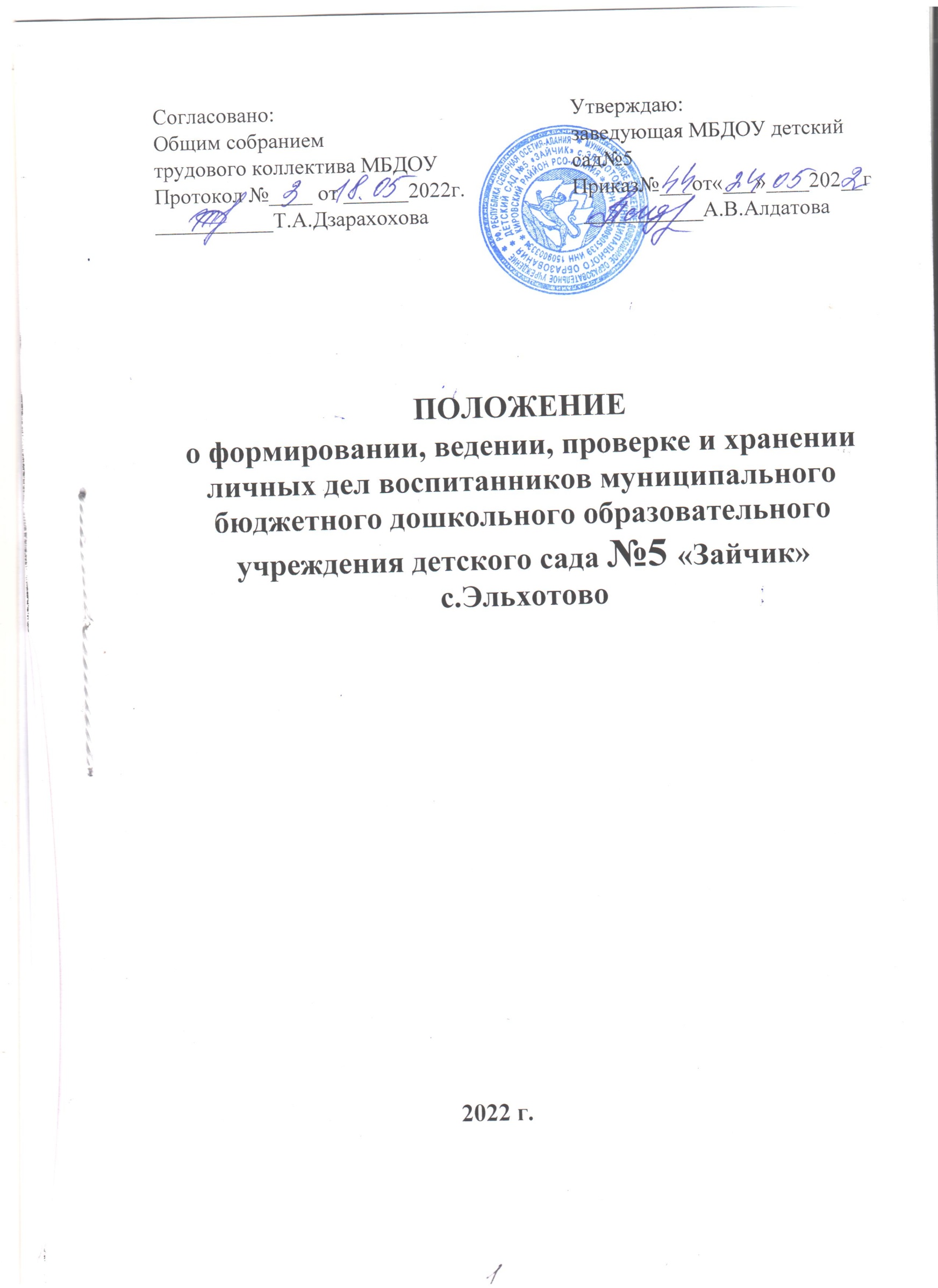 Согласовано:                                                       Утверждаю:Общим собранием                                              заведующая МБДОУ детскийтрудового коллектива МБДОУ                         сад№5Протокол №____ от ______2022г.                    Приказ№___от«___»____202__г         ___________Т.А.Дзарахохова                             ___________А.В.АлдатоваПОЛОЖЕНИЕо формировании, ведении, проверке и храненииличных дел воспитанников муниципальногобюджетного дошкольного образовательного учреждения детского сада №5 «Зайчик»с.Эльхотово                                              2022 г.